Министерство образования и науки РТГАОУ ДПО «Институт развития образования Республики Татарстан»Проектная работапо теме «Творческие задания по теме «Причастие»по учебнику «Русский язык» для 7 класса под ред. Е.А. Быстровой (Русский язык: учебник для 7 класса общеобразовательных организаций, ч.2» /Е.А. Быстрова, Л.В. Кибирева, Ю.Н. Гостева, И.Р. Калмыкова; под ред. Е.А. Быстровой. – М.: ООО «Русское слово – учебник», 2019) по текстам энциклопедий «Русский язык», «Биология», «Животный мир», «Хочу всё знать», «Что такое? Кто такой ?», «Я познаю мир», «История древних веков» и др., справочников, словарей.   Выполнила:           Егошина Е.П.,слушатель программы ДПО повышения квалификации по проблеме                                                                      «Актуальные вопросы  преподавания  русского языка и литературы в условиях  цифровой образовательной среды » учитель русского языка и литературы                                                                                             МБОУ “Пестречинской  средней общеобразовательной  шкоы №1 с углубленнным изучением отдельных предметов “                                                                                                                          Пестречинского муниципального района Республики Татарстан                                                                                                                       «Проектная работа допущена к                     защите»                                                                Руководитель проектной работы           _________                            (Скиргайло Т.О.)                                                                                         (подпись)                                                (инициалы, Ф.И.О)«27» ноября 2021г.Казань, 2021Глава I    Актуальность данного проекта – одной из важных задач ФГОС является сохранение и поддержка индивидуальности ребёнка, развитие его способностей и творческого потенциала. Процесс глубоких перемен, происходящих в современном образовании, выдвигает в качестве приоритетной проблему творчества, развития креативного мышления, способствующего формированию творческого потенциала личности, отличающейся неповторимостью, оригинальностью. Цель проекта:  Создание системы творческих заданий по русскому языку на основе комбинации элементов технологии развития критического мышления, технологии проектного обучения; развитие креативных способностей учащихся.Задачи проекта:Разработать творческие задания по теме «Причастие» к каждому параграфу (учебник - Русский язык: учебник для 7 класса общеобразовательных организаций» /Е.А. Быстрова, Л.В. Кибирева, Ю.Н. Гостева, И.Р. Калмыкова; под ред. Е.А. Быстровой. – М.: ООО «Русское слово – учебник», 2019).      Ожидаемые результаты проекта: Создание комфортной и эффективной среды для развития воображения, наблюдательности, сообразительности и воспитание творческой личности.Сроки разработки и реализации проекта –  15.11.2021 – 27.11.2021г.Ресурсы проекта: интеллектуально-технологические (компьютерные технологии, специальные программы для разработок ребусов, кроссенсов, анаграмм), учебно-методические (учебники, словари, энциклопедии).ПЛАНИРОВАНИЕ ПРОЕКТА§1. Что такое причастие.§2. Причастный оборот.§3. Действительные и страдательные причастия.§4. Образование причастий настоящего времени.§5. Образование причастий прошедшего времени.§6. Полные и краткие причастия.§7. Правописание Н и НН в причастиях и отглагольных прилагательных.§8. Слитное и раздельное написание НЕ с причастиями.§9. Употребление причастий в речи.Глава II.Практическая часть Тема 1.Что такое причастие.Подберите высказывания великих людей о причастии как часть речи (при затруднении  обратитесь к следующему источнику: Бесперстых А.П. «Мысли. Афоризмы. Цитаты»,  Москва, « Феникс», 2012).Эталон:1. «Весьма не надлежит производить причастия от тех глаголов, которые  только в простых разговорах  употребительны,  ибо причастия имеют  в себе некоторую высокость, и для того пристойно их употреблять в высоком роде стихов»  (М. В.  Ломоносов  «Российская грамматика»  2. «Часть речи, причастная к глаголу, в образе прилагательного». (В.И. Даль)3. «Причастие – это смешанная часть речи».  (В. Пешковский)4. «Сии раде и глаголется причастие, зане принадлежит и имени, и глаголу» (из древней грамматики)2. Подберите высказывания писателей о причастии как часть речи (при затруднении  обратитесь к следующему источнику: Бесперстых А.П. «Мысли. Афоризмы. Цитаты»,  Москва, « Феникс», 2012).Эталон:«Причастия  обыкновенно избегаются в разговоре. Мы не говорим  «карета, скачущая  по мосту,  «слуга, метущий  комнату». Мы говорим,   которая  скачет , который метет,. Заменяя выразительную краткость  причастия вялым оборотом.(А.С,Пушкин)«Сии глагольные имена служат к сокращению человеческого слова, заключая в себе имени и глагола силу». (М.В. Ломоносов)«Чем богаче  язык  выражениями и причастными  оборотами, тем лучше для искусного писателя» (А.С. Пушкин)Тема 2. Причастный оборот1.Проанализируйте учебник математики: используются ли в нём причастные обороты? (учебник «Алгебра», 7 класс, Г.В.Дорофеев, С.Б.Суворова, А.С.Чесноков,  Москва, издательство «Просвещение» 2022).  Глава « Свойство степени с натуральным показателем», стр.176.Эталон:Я просмотрел задачи № 589, 590, 591  только  в одной из них  используется причастный оборот. Например: Сколько  существует четырехзначных чисел, составленных из нечетных цифр?Подберите 4 - 5 высказываний великих людей с причастными оборотами из книги «Чаша  мудрости. Афоризмы, изречения, высказывания отечественных и зарубежных авторов». Композиция Вл.Воронцова.-м. :Дет. Лит.,1978.  Подчеркните причастные обороты. Как вы понимаете высказывание Леонардо да Винчи?Эталон:1.Железо ржавеет, не находя себе  применения, стоячая вода гниет или на холоде замерзает, а ум человека, не находя себе применения, чахнет. (Леонардо да Винчи).2.Человек, сильно убежденный в том, что он очень умен, почти всегда принадлежит к числу тех людей, у которых или мало ума, или вовсе нет его. (Ж. Лабрюйер) 3. «Заменить чтение ничего не может. Ни воспринятая на слух лекция, ни увиденное на экране изображение не обладают такой просветительной силой». ( Моруа).4. «Сильный ум,  преследующий практические цели , - лучший ум на земле.»( И. Гете).  5. «Самая замечательная рецензия, написанная в высшей степени уважаемым критиком, принесет меньше пользы, чем разговор читателя с читателем». (Арчибалд Мак-Лиш) Тема 3. Действительные и страдательные причастия.1.В «Словаре   русского языка» С. И. Ожегова  (Москва, 2007)  найдите 10 причастий действительных и страдательных. Выпишите их в два столбика.Эталон:2. Исследуйте детскую энциклопедию И.Полянской  « Я познаю мир». «Праздники народов мира».  (Москва, «Издательство АСТ, 1999).  Выпишите 10 причастий в 2 столбика: действительные  и страдательные. Определите их время и вид. Каких причастий в тексте оказалось больше?Эталон:Тема 4. Образование причастий настоящего времени.1.Проведите исследование по учебнику    «Алгебра» для 7 класса (Г.В. Дорофеев,  Москва «Просвещение», 2022г.) Используются ли  причастия настоящего времени в данном учебнике? Проанализируйте один из параграфов.Эталон: 1.Турист, возвращающийся из поселка, поднялся на вершину горы, а затем спустился  обратно.  Это он прошел за 3 часа …2  Бассейн, имеющий форму куба, наполняется водой через трубу за 50 минут. 3. Составьте какое-либо выражение, не имеющее смысла.4. Вычислите число учащихся, изучающих оба языка – английский и немецкий.5. На прямой,  являющейся графиком уравнения x – 5y = 100, взята точка, абсцисса которой равна 5.6. Назовите среднее арифметическое ряда, состоящего из девяти чисел, равно. 2. Представьте, что вы главный редактор школьной газеты. Юный корреспондент написал заметку о своем домашнем животном.  Исправьте текст, используя  причастия,  чтобы текст стал ярким и выразительным. На день рождения мне подарили щенка. Он был очень маленьким и милым. Его шерсть  была такой пушистой и мягкой, что я просто обожал щенка гладить. Я  кормил щенка молоком и мясом. Часто играл с ним, иногда брал  с собой на улицу, чтобы показать друзьям. Он очень нравился им. А как же я любил этого щенка! Как я раньше без него мог жить? Жаль, что щенок  быстро вырос и  превратился в большого пса. Эталон:На день рождения мне подарили растрепанного щенка. Он был очень маленьким и милым. Его  густущая шерсть была такой пушистой и мягкой, что я просто обожал гладить его. Я кормил его  сгущенным молоком и свежим мясом.  Часто играл с ним, иногда брал с собой на улицу, чтобы показать  любящим друзьям. Он очень нравился им. А как же я любил его! Как я раньше без него мог жить? Жаль, что щенок быстро вырос и превратился в настоящего пса, резвящегося и  носящегося по нашему двору.. Тема 5. Образование причастий прошедшего времени.1. Проанализируйте текст   из энциклопедии «Что такое? Кто такой?» (Издательство «Просвещение», Москва, 1968, стр. 46.) и проведите исследование:  какой процент занимают причастия прошедшего времени от общего числа слов.Эталон:Архимед жил в греческом городе Сиракузы на острове Сицилия и был одним  из величайших ученых древнего мира. В школе на уроке физики ты познакомишься с законом Архимеда, который объяснил, почему могут плавать огромные корабли, построенные даже из железа. Архимед построил  машину , с помощью которой мог  тащить по суше большой , тяжело груженный корабль.Я проанализировал статью  и пришел к выводу:Имя существительное – 19Имя прилагательное – 6 Имя числительное – 1 Местоимение – 1 Глагол – 9Причастие – 2Наречие – 1 В этом тексте причастие занимает 5% от общего числа слов2. Подберите из сборника стихотворений   о Великой Отечественной войне, стихотворение, в котором имеются  причастия. Проведите исследование:  выпишите действительные и страдательные причастия, укажите их время,  выделите суффиксы. Определите тему стихотворения. Какие чувства вызывает у вас это стихотворение?Эталон:Стихотворение С.В. Михалкова «Десятилетний человек».Крест-накрест белые полоски                      Как долго он своим дыханьемНа окнах съёжившихся хат.                          Озябших рук согреть не мог!Родные тонкие березки                                  Но по щеке его ни разуТревожно смотрят на закат.                           Не проложила путь слеза,                                                                          Должно быть, слишком много И пес на теплом пепелище,                            сразуДо глаз испачканный в золе.                          Все видевший, на все готовый,Он целый день кого-то ищет                          По грудь проваливаясь в снег,И не находит на селе.                                      Бежал к своим русоголовый                                                                           Десятилетний человек.Накинув драный зипунишко,По огородам, без дорог,                                  Он знал, что где-то недалече,Спешит, торопится парнишка                        Быть может, вон за той горой,По солнцу, прямо на восток.                          Его, как друга, в темный вечер                                                                           Окликнет русский часовой.Никто в далекую дорогу                                 И он, прижавшийся к шинели,Его теплее не одел,                                          Родные слыша голоса,Никто не обнял у порога                                 Расскажет все, на что гляделиИ вслед ему не поглядел,                                Его недетские глаза.В нетопленой, разбитой бане,Ночь скоротавши, как зверек,1. Тема стихотворения – тема детей на войне. Мальчик вызывает чувство жалости, так как он потерял на войне всех своих близких и остался один. Я надеюсь, что его скитания закончатся  и он доберётся до русских солдат.2.  Съёжившихся – действительное причастие прошедшего времени.Испачканный – страдательное причастие прошедшего времени.Прижавшийся – действительное причастие прошедшего времени.     Видевший – действительное причастие прошедшего времени.     В нетопленой – страдательное причастие прошедшего времени     В разбитой- страдательное причастие прошедшего времени     Озябших- действительное причастие прошедшего времени     6.	Полные и краткие причастия.1.  Используя  учебник   «Биология» для 7 класса. Животные (Авторы В.В. Латюшкин, В.А.Шапкин.  Москва. «Дрофа»,2014.), выпишите  из главы  «Многоклеточные животные», параграф №21 «Позвоночные». «Классы рыб». Стр. 97. полные  и краткие  причастия. Эталон:Рыбы - позвоночные животные, живущие только в воде. Появились рыбы более 400 лет  млн. лет назад в пресных водоемах  материков, а затем освоили и морскую соленую воду. Сегодня известно около 20 тыс. видов рыб, которые различаются по форме тела, размерам и массе. Большинство из них имеют хрящевой или костный  скелет, хорошо развитый головной мозг, плавательный пузырь, жабры, прикрытые  жаберными крышками, костную чешую, парные грудные и брюшные плавники.В данном тексте используются только полные причастия.2. Обратитесь  к энциклопедии величайших человеческих открытий Бердышева С.Н.(Москва, «РИПОЛ Классик», 2002) и прочитайте следующие описания. Отгадайте, о каких изобретениях человечества идет речь. Вместо подчеркнутых словосочетаний подставьте слово-отгадку. Перефразируйте предложения, заменив полные причастия краткими. Эталон:1. Мегалитические сооружения имеют кольцевой вид и представляют собой пространство, ограниченное по окружности каменными столбами.2. В дальнейшем это механическое устройство, сконструированное по гораздо сложной схеме, стало применятся строителями древних городов.3. Воздушное летательное средство, оснащенное подвесными каркасными платформами, на которых размещаются люди. 4. Аппараты, снабженные программным обеспечением, сложными приспособлениями, манипуляторами и сенсорными датчиками.5. Оптический прибор, усовершенствованный Галилеем, который помог ему сделать множество астрономических открытий.   1. Стоунхэндж имеет кольцевой вид и представляет собой пространство, которое ограничено по окружности каменными столбами.2. В дальнейшем рычаг был сконструирован по гораздо сложной схеме и стал применятся строителями древних городов.3. Дирижабль оснащен подвесными каркасными платформами, на которых размещаются люди.4. Роботы снабжены программным обеспечением, сложными приспособлениями, манипуляторами и сенсорными датчиками.5. Телескоп был усовершенствован Галилеем и помог сделать множество астрономических открытий.  Тема 7. Правописание Н и НН в причастиях и отглагольных прилагательных.1. Из школьной  энциклопедии Л. А. Вербицкой, А.А. Фурсенко «Историю средних веков», Москва «ОЛМА - ПРЕСС Образование» , 2003. (Словарная статья «Викинги», стр. 194.) подберите причастия на н и нн для диктанта  своим одноклассникам. Эталон:	Вооружённые, закреплённое, подчинена, наделён, распространённых, изображённые, убеждённого, подготовленными,  развязана, выявленные , оснащенные , приведенные, обращено, завершенные, ужесточенные  нарушенные,  нарушены .Для лингвистической газеты в рубрику «История в словах. Это интересно» подберите причастия с орфограммой «Правописание Н и НН в причастиях» из художественных произведений. Для исследования используйте сайт «Грамота.РУ».   ( http://gramota.ru/class/coach/tbgramota/45_106)«Разве я могу не любить его? – говорила она себе, вникая в его испуга_ный и вместе обрадова_ный взгляд». (Лев Толстой, «Анна Каренина»)«Левин тотчас же подумал об этом, но, несмотря на это, решил, что такие виды на него Свияжского есть только его ни на чем не основа_ное предположение…»
(Лев Толстой, «Анна Каренина»)«Ну, гость неприглаше_ный,
Быть может батюшка войдет!
Прошу служить у барышни влюбле_ной!»
(А. С. Грибоедов, «Горе от ума»)«Ей ленты алые вплели
В две русые косы,
Цветы, наряды принесли
Невида_ной красы»
(Н. А. Некрасов, «Русские женщины») Тема 8. НЕ с причастиямиПредставьте, что учитель попросил составить карточку, подобрать из фразеологического словаря  А.Н.Тихонова (Москва, «Русский язык Медиа», 2007 .)  10-12  фразеологизмов, в которых не с причастиями пишутся  слитно или раздельно.Эталон: 1.Недвижимое имущество, невооруженным глазом, целый и невредимый ,  негашеная марка , недреманное око , по независящим обстоятельствам, незабвенной памяти, невооруженный нейтралитет, ненасытная утроба, уму непостижимо, непочатый край.2. Проведите лингвистическое наблюдение. Возьмите  районную газету  «Вперед», проведите исследование:  используются ли не с причастиями в названиях  статей? Выпишите 5-10 заголовков.Эталон:«Не  берущий на себя ответственность»«Что волнует молодежь?»«Подарки для первоклассников»«Недвижимое имущество в цене»«Разноцветное лето».«Радуга планеты детства»«Не виданный в этом году урожай»«Мое призвание – энергетика» «На экскурсию в прошлое»«Недописанная строка жизни»» Просмотрев газеты  я сделал вывод, что причастия с не встречаются не так часто.      Тема 9. Употребление причастий в речи. Проведите  экскурсию «У одной картины». Выберите  одну из картин   художников Татарстана, составьте текст  экскурсии, используя  10-15 причастий.Эталон: Здравствуйте,  уважаемые любители искусства.Я приглашаю вас на  чудесную  экскурсию по картине члена Союза художников Республики Татарстан, Евразийского художественного Союза  и творческого Объединения молодых художников при «Союзе художников Татарстана» регионального объединения Всероссийской творческой общественной организации «Союза художников России» Шилиной  Е.В.  «Натюрморт с виноградом». Прежде чем познакомить  с самой работой, хочу рассказать биографию художницы. Елена Викторовна родилась в Красноярском крае в городе Минусинске.  Детство провела в Удмуртии в г. Сарапул,  где закончила общеобразовательную школу и с отличием музыкальную. Затем поступила на художественно-графический факультет Набережночелнинского педагогического института. В  2019 года за успехи на поприще творчества Елена Викторовна была принята в  Союз Художников Республики Татарстан.  
В настоящее время является преподавателем изобразительных дисциплин на отделении «Дизайн» колледжа культуры и искусств города Елабуга.
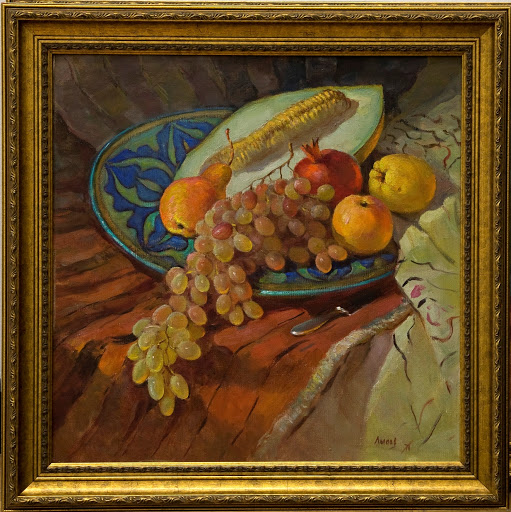      А теперь перейдем   к описанию картины «Летний натюрморт», которая притягивает зрителей.   Она исполнена художницей Шилиной Е.В. с восточным колоритом, поражающим  своей красотой. Большая тарелка с фруктами стоит на столе с красивой скатертью. Фрукты, источающие аромат,  лежат на плоской  тарелке с восточным орнаментом, написанным в готическом стиле.   Художница, умеющая видеть красоту,  изобразила разные  фрукты: разрезанную дыню, грушу,  свисающую гроздь винограда, краснеющий  гранат, спелые яблоки. Работа художницы, написанная  масляными и акриловыми красками, представляют большой интерес. Елена Викторовна является   художником, творчески думающим и   знающим современную  живопись.             Предлагаю вам познакомиться   с   другими    картинами художника.2.Учитель географии попросил выступить на школьной конференции по теме «Климат Африки».  Составьте  сообщение, используя     энциклопедию «Страны и народы: Африка» (Научно-популярное географо-этнографическое издание в 20 т./Ю.В. Бромлей, Н.И. Лебедев и др. – М.: Мысль, 1982 г. – 348 с.).Эталон:Основные черты климата Африки определяются прежде всего положением большей части в экваториальных и тропических широтах. Над Восточной Африкой дуют восточные и северо-восточные ветры, направляющиеся во впадины Конго и Калахари, где давление низкое. Южные и юго-западные районы Восточной и внутренние районы Южной Африки заполняются экваториальным воздухом, приходящим из впадины Конго. Восточные крутые склоны острова Мадагаскар и Драконовых гор также получают много осадков. Их приносят циклонические возмущения, приобретающие силу тайфунов в Мозамбикском проливе, где летом создается минимум давления.Засушливость внутренних районов Южной Африки быстро возрастает к западу; в полосе, протянувшейся вдоль побережья пустыни Намиб, лето исключительно сухое. Во впадине Конго сохраняется низкое атмосферное давление, и сюда по-прежнему поступает экваториальный воздух с Гвинейского залива, приносящего обильные осадки.Заметно уменьшается количество осадков на восточном побережье Южной Африки, где ослабевает Мозамбикский минимум, а на побережье поступает прогревающийся и иссушающийся на своем пути воздух с Драконовых гор.Только на южной окраине пустыни Намиб, вблизи субтропических широт, зимой бывают густые туманы, связанные с близостью юго-западной окраины Африки, где в эти месяцы идут дожди. Они приносятся циклонами полярного фронта, смещающегося из умеренных широт южного полушария. Действительные причастия Страдательные причастияДействительные причастияСтрадательные причастияБлизлежащий, Жалованный  Окружающий, .Ведомый, Ошеломляющий, Поруганный, Вышестоящий, ВлюбленныйРасполагающийЗатерянный.Действительные причастияСтрадательные причастияЗияющих ям - (несов.вид, нас. в.)Наполненные мешки - (сов.вид, прош.. вр.).Мельчайшая (пыль) – (несов.вид.,прош.вр.).оборванные  люди  –(сов.,вид., прош.вр.).Подымавшаяся пыль – (несов.вид., прош.вр.)Размельченную землю– (сов.вид., прош.вр.)Соединявших  тросов – (несов., прош.вр.).Изуродованное тело –(сов.вид., прош.вр.)Охваченных людей – ( сов.в. ,        прош. в.)Измученного человека- ( сов. в, пр. в.)